MANAGING POOR PERFORMANCEInvestigate first, you need all the facts and informationGather evidence – record incidents, witnesses over time – build up a pictureGet advice – don’t wade in aloneCheck your policies and procedures, including grounds for gross professional misconductWhat should be expected of the person – be clear about the minimum standards, the bottom line?Prioritise issues, only deal with the most important problems first.Keep it neutral - don't ake a judgeent Focus on behaviour - not personality Choose your time and a private place, not interrupted. It gets easier, the more you tackle issues – build on past experience.Don’t pre-judge the situation – keep open-minded. ScriptingReeber: Every Infant Needs CareExplain the proble as you see it.   or help the worker to identify the proble. Stick to specific facts about the situation, challenge the behaviour, not the person.Ipact of the problem.   Why does this need to be raised? What are the iplications if the situation is allowed to continue? What effect ight this have on other staff and/ or service users? What is the organisation’s policy in this area?Needs and actions required.  How can the situation be resolved? What actions are needed in order to overcoe the proble? What is required, over what tie period? When will the situation be reviewed? How will you know that the proble has been addressed? It ay be helpful at this stage to set soe iniu standards of what is expected.Consequences if situation is not resolved. Try to avoid, use with extree care!People tend not to respond well to threats. Reinforce the positive, ‘we need to ensure high standards, however, if this is not et, I will need to…’ This ay at a later stage becoe part of a disciplinary situation, however, this should always be the last resort. 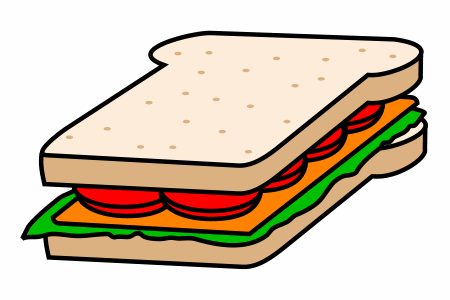 THE   PRAISE 